Wirral Lifelong Learning, your journey to employment, volunteering or further learning starts here…  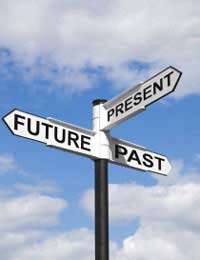 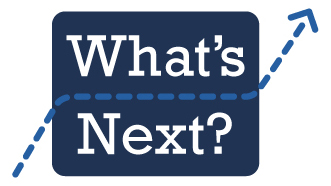 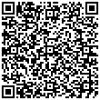 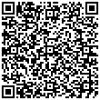 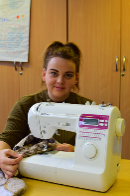 Case Study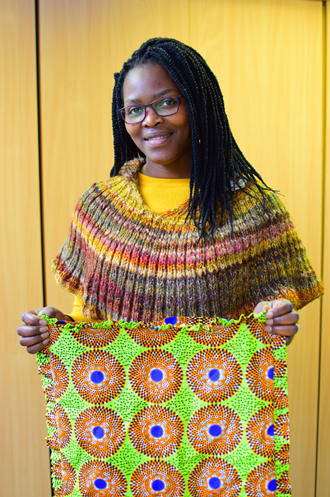 Potential Career Salaries: